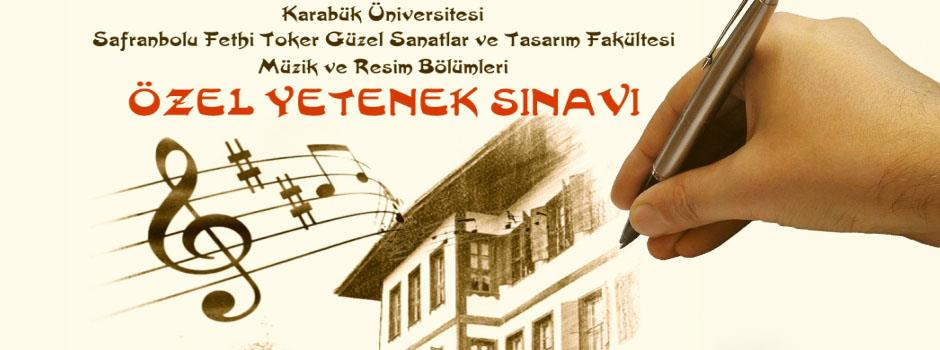 T.C.KARABÜKÜNİVERSİTESİSAFRANBOLUFETHİTOKERGÜZELSANATLARVETASARIMFAKÜLTESİ2018-2019EĞİTİM-ÖĞRETİMYILIMÜZİKBÖLÜMÜÖZELYETENEK( EK SINAV)SINAVKILAVUZUSINAV BAŞVURU KOŞULLARI Ortaöğretim kurumlarından(liseveyadengiokullar, açıköğretimliseleri) 2018-2019Eğitim-Öğretim yılı veya daha önce mezun durumda olmak.Lise yada dengi okullar yada açık öğretim lisesinden 2018-2019 Eğitim-Öğretim yılı veya daha önce mezun durumda olmak.2018-YKS’ye katılmış olmak.YKS sonucuna göre herhangi bir yükseköğrenim kurumuna girmeye hak kazandığı halde kesin kayıt yaptırmamış olmak.Liseler ve dengi okullardan mezun olan adaylardan YKS2018 sınavı 1. OturumTemelYeterlilikTestinden (TYT) 180 veüzeripuanalmak.BAŞVURU TARİHİ, ŞEKLİ, YERİ VE ÖNEMLİ AÇIKLAMALARBaşvuru Koşulları1-Adayların başvurularını ön kayıt tarihlerinde http://gstf.karabuk.edu.tr/ adresinden İnternet üzerinden gerçekleştirmeleri gerekmektedir.2.  İnternet üzerinden ön kayıt işlemini tamamlayan adaylar, gerekli olan evrakları 27 Ağustos – 5 Eylül 2018tarihleri arasında şahsen veya posta ile eksiksiz olarak teslim etmeleri gerekmektedir. Posta ya da kargo yolu ile yapılan başvurularda gecikmeler dikkate alınmayacaktır. Başvuru belgelerinde eksiklik veya yanlışlık tespit edilen adayların başvuruları, kendilerine haber verilmeksizin geçersiz sayılacak ve bu adaylar Özel Yetenek Sınavına alınmayacaktır.3-Online başvuru sonrasında posta, kargo veya şahsen teslim edilen evrakların asillerinden yapılan nüshalarının “ıslak aslı gibidir” onaylı olması gerekmektedir.EVRAK TESLİMİNDE İSTENEN BELGELER 1. 2 adet Islak İmzalı Online Başvuru Belgesi çıktısı2. YKS - 2018 sınav sonuç belgesinin internet çıktısı (Yabancı uyruklu adaylardan bu belge istenmez).3. Onaylı Nüfus Cüzdanı fotokopisi (Belge teslimi ve sınav sırasında nüfus cüzdanı aslı ve fotokopisi karşılaştırılacaktır) 4. 2 adet vesikalık fotoğraf; Fotoğraflar 4,5 x 6 cm boyutlarında ve kıyafet yönetmeliğine uygun olmalı, adayın son 6 aylık durumunu göstermelidir. 5. Mezun olduğu kurumdan alınan diploma, mezuniyet belgesi veya lise son sınıf öğrencileri ise son sınıfta okuduğuna dair ilgili kurum belgesi (Kesin kayıtta diploma veya mezuniyet belgesinin aslı) istenir. Halen bir üniversitede öğrenci olan adaylar, üniversitelerinin öğrenci işlerinden alacakları öğrenci belgesi ile sınava başvuru yapabileceklerdir. Evrak Teslim Adresi: Karabük Üniversitesi Safranbolu Fethi Toker Güzel Sanatlar ve Tasarım Fakültesi Prof. Metin Sözen Caddesi Yeni Mahalle 78600 Safranbolu/KARABÜKSINAV TARİHİ VE YERİ1. Müzik Bölümü Özel Yetenek Sınavı Karabük Safranbolu Fethi Toker Güzel Sanatlar ve Tasarım Fakültesi Konferans Salonu’nda gerçekleştirilecektir.2. Müzik Bölümü kontenjanları, ön kayıt tarihleri ve sınav tarihlerini içeren tablo aşağıda gösterilmiştir.3. Adayların sınava giriş tarih ve saatleri, başvuru bitiş tarihinden sonra en geç bir hafta içinde http://gstf.karabuk.edu.tr/  adresinde duyurulacaktır.*-** 2018-2019 Müzik-THM-TSM kontenjanları kılavuz hazırlandığı sırada ÖSYM tarafında belirlenmemiş olup, ÖSYM tarafından belirlendiği zaman ilan edilecektir.ÖNEMLİ AÇIKLAMALAR1. Adayların sınav süresince; sınav salonu ve çevresinde cep telefonu, ses kayıt ve benzeri cihazları bulundurmaları yasaktır.2. Sınav sırasında uyulması gereken kurallara uymayanlar, sınav disiplinini bozan ve kendisi yerine başkasını sınava sokan adaylar belirlenirse sınava alınmaz, durum tutanağa işlenir ve bu kişiler hakkında yasal işlem başlatılır.ÖZELYETENEK SINAVININ UYGULANMASI1.  Özel yetenek sınavları tek aşamada yapılacaktır.2. Müzik Bölümü Özel Yetenek Sınavısesli ve görüntülü olarak kaydedilir.ÖZEL YETENEK SINAVISınav, müziksel işitme ve algılamaya yöneliktir; sözlü-uygulamalı olarak yapılır. Adayın “müziksel işitme” yeteneği aşağıda verilen ölçütler doğrultusunda değerlendirilir.Özel Yetenek Sınavı sekiz basamaktan oluşmaktadır. Bunlar; “Dikte, Müziksel işitme, Ezgisel bellek, Ritmik bellek, Müziksel Okuma (Solfej-Deşifre), Müziksel Söyleme, Müziksel Çalma ve Mülakat” sınavlarıdır. Adaylar Özel Yetenek Sınavı’na, sınav listesindeki sıraya göre bireysel olarak alınacaktır. Bu nedenle adayların sıralarını takip etmeleri gerekmektedir.Aday listesinin son sırasındaki öğrencinin sınavı yapıldıktan sonra sınav sona erer. Bu süre içerisinde gelmeyen adaylar sınava girmemiş sayılırlar.1.Dikte: 100 Puan (yerleştirme puanına %25 etki eder)Adaylar, piyanoda çalınan iki adet ezgiyi dizeklikağıda aktaracaklardır. Ezgiler; tonal, modal, makamsal olabilecekleri gibi, iki zamanlı, üç zamanlı basit veya aksak ritimli olabilirler.Dikte 50 PuanDikte 50 Puan2-1.Müziksel İşitme: 22 Puan(Yerleştirmepuanına %75 etkieder)İki Ses İşitme – 5 Puan; Piyanoda çalınan ve aynı anda tınlayan 5 adet çeşitli, iki sesli aralığın aday tarafından “na” ya da “a” hecesiyle yinelenmesiÜç Ses İşitme – 8 Puan; Piyanoda çalınan ve aynı anda tınlayan 4 adet çeşitli üç sesli akorun aday tarafından“na” ya da “a” hecesiyle yinelenmesiDört ses İşitme – 9 Puan; Piyanoda çalınan ve aynı anda tınlayan 3 adet çeşitli dört sesli akorun aday tarafından“na” ya da “a” hecesiyle yinelenmesi2-2.Ezgisel Bellek: 24 PuanPiyano ile çalınan bir tonal (12 Puan) ve bir makamsal (12 Puan) iki ayrı ezginin "a" veya "na" hecesi ile yinelenmesi.2-3. Ritmik Bellek:16 PuanBasit (8 Puan) ve aksak (8 Puan) ölçülü 2 ritim cümlesinin vurarak yinelenmesi.2-4. Müziksel Okuma (deşifre-solfej)15 Puan:Adaylardan, sınav jürisi tarafından önceden hazırlanmış bir ezgiyi deşifre etmeleri istenecektir.2-5. Müziksel Söyleme (10 Puan):Adayın sesini kullanmaya ilişkin özellikleri ve becerileri ölçülür. Müziksel söyleme sınavında adaylar İstiklal Marşı’nı doğru, temiz bir sesle ve anlaşılır bir Türkçe ile söyleyeceklerdir. Sınav için hazırlanacak ikinci eser (parça), sözleri Türkçe olmak kaydı ile adayın kendisi tarafından seçilecektir. Müziksel söyleme becerileri puanlanırken aşağıdaki kriterler göz önünde bulundurulacaktır.a) Ses Gürlüğü: Yeterli güçlükte bir sesle söyleme (2 Puan)b) Sesin Doğruluğu, Anlaşılırlığı ve Temizliği: Şarkıyı temiz sesle ve doğru ritimle söyleyebilme (4 Puan)c) Müziksel Yorum: Sesini duyarlı, etkili kullanabilme ve şarkıyı anlamlı, karakterine uygun söyleyebilme (4 Puan)2-6. Müziksel Çalma (10 Puan): Aday sınava, hazırladığı parçaları içeren bir liste ile gelir; sınav jürisi tarafından belirlenecek bir tanesini çalar. Sınavda, parçayı doğru çalma, çalınan parçanın güçlük düzeyi ve teknik özellikleri, çalgıyı çalma tekniğine uygun kullanma, doğru ve güzel yorumla çalma özellikleri ölçülür. Sınav Jürisi, adayları öğrencilik hakkı kazandıklarında çalabilecekleri çalgılar açısından da değerlendirir.Adaylar, sınav öncesi piyano dışındaki çalgılarını beraberinde getirecektir. Bir aday sınavda yalnız bir çalgı çalabilecektir.Müziksel çalma becerileri puanlanırken aşağıdaki kriterler göz önünde bulundurulacaktır.a. Doğru Tutuş ve Duruş;  Doğruçalmanın gerektirdiği temel davranışlara sahip olma (3 Puan)b. Doğru ve Temiz Çalma; Eseri doğru ve temiz çalabilme (3 Puan)c. Eserin Teknik Düzeyi; Çalacağı eseri baştan sona bir bütün olarak koparmadançalabilme. Eserin gerektirdiği teknik becerileri uygulayabilme (Adayın çalacağı eserin düzeyi ve güçlük derecesi dikkate alınacaktır) (2 Puan)d.Müziksel Yorum; Çalgıdan duyarlı ve etkili ses elde edebilme, parçayı duyarlı ve etkili çalabilme (2 Puan)2-7. Mülakat (3 Puan): Adayların genel müzik kültürü ve genel bilgilerinin ölçüleceği aşamadır.DEĞERLENDİRME YÖNTEMİ1.Özel Yetenek Sınavı’ndan alınan puan, adayın Özel Yetenek Sınav Puanı’dır.2.Adayların sınav puanı; Dikte sınavından aldığı puanın % 25’i ile, Müziksel İşitme, Müziksel Okuma (solfej-deşifre)  Müziksel Söyleme, Müziksel Çalma ve Mülakat sınavlarından aldığı puanlar toplamının % 75’inin toplamı değerlendirilmek üzere 100 (tam) puan üzerinden elde edilir. Ortaya çıkan puan adayın Özel Yetenek Sınavı Puanı’dır (ÖYSP). Özel Yetenek Sınavı Puanı 65 (altmışbeş)’in altında olan adaylar değerlendirmeye alınmazlar.3. ÖYSP'ninağırlıklandırmaya girebilmesi için bu puanların standart puanlara çevrilmesi gerekir. ÖYSP’lerin standart puana çevrilmesi için önce ÖYSP dağılımının ortalaması ve standart sapması hesaplanacak, daha sonra da her aday için aşağıdaki formül kullanılarak ÖYSP Standart Puanı hesaplanacaktır.					ÖYSP’lerinToplamı	ÖYSP Puan Dağılımının Ortalaması   =                                                   						AdaySayısı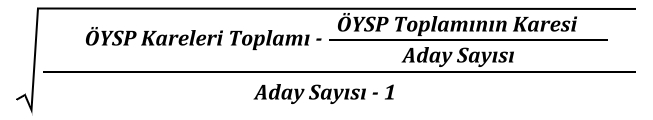 ÖYSP PuanDağılımınınStandartSapması =  ÖYSP dağılımının ortalaması ve standart sapması bulunduktan sonra her aday için ÖYSP Standart Puanı (ÖYSP-SP) hesaplanır. Bu hesaplamada aşağıdaki formül kullanılır.					Adayın ÖYSP Puanı – ÖYSP Puan Dağılımının OrtalamasıÖYSP StandartPuanı(ÖYSP-SP) = 10 x                                                                                             +50         ÖYSP PuanDağılımınınStandartSapmasıÖYSP-SP dağılımınınortalaması50, standartsapması10’dur.Yerleştirmeye esas olacak puan (Yerleştirme puanı = YP)  aşağıdaki şekilde hesaplanır.Aday aynı alandan geliyorsa (30.03.2012 tarihi itibarıyla bir mesleğe yönelik program uygulayan ortaöğretim kurumlarından mezun olan veya belirtilen tarih ve öncesinde öğrenim görmekte olan öğrenciler için uygulanacaktır. İlgili ortaöğretim kurumuna 30.03.2012 tarihinden sonra kayıt olan adaylar için uygulanmayacaktır.)YP = ( 1,17 x ÖYSP-SP ) + ( 0,11 x OBP ) + ( 0,22 x TYT-P ) + ( 0,03 x OBP )      b)  Aday diğer alanlardan geliyorsa           YP = ( 1,17 x ÖYSP-SP ) + ( 0,11 x OBP ) + ( 0,22 x TYT-P )4. Kesin kayıt hakkı kazanan adayların belirlenmesi:Adayların yerleştirme puanları (YP) yukarıdaki formül ilehesaplanarak, en yüksek puandan başlamak üzere sıraya konulur ve duyurulan bölüm kontenjanı kadar asil ve yedek aday listesi belirlenir. Sınavda başarılı olan adayların sayısının belirlenen kontenjandan daha az olması durumunda kontenjanın doldurulması zorunlu değildir ve bu durumda yedek liste ilan edilmez.5. 2017 - ÖSYS’de, YGS/LYS puanı veya özel yetenek sınavı sonucu ile örgün yüksek öğretim programına yerleştirilmiş adayların Ağırlıklı Ortaöğretim Başarı Puanları (AOBP) ile ilgili katsayıları yarıya düşürülecektir. Bu kural Açık öğretim’in kontenjan sınırlaması olan programları için de uygulanacaktır. Sınavsız geçiş ile meslek yüksek okulları veya Açıköğretim’inkontenjan sınırlaması olmayan programlarına 2016-ÖSYS’de yerleştirilen adaylara bu kural uygulanmayacaktır.6. Adaylar YP puanlarına göre en yüksek puandan başlamak üzere sıraya konulacak ve kontenjan sayısı kadar aday sınavı kazanmış olacaktır.7. Sınavda başarılı olan adayların sayısının, belirlenen kontenjandan daha az olması durumunda kontenjanın doldurulması zorunlu değildir, ve bu durumda yedek liste ilan edilmez.SINAV İÇİN GEREKLİ BELGE VE MALZEMELER1. Sınav giriş belgesi2. Özel kimlik belgesi (nüfus cüzdanı, sürücü belgesi, pasaport vb)3. Müziksel Çalma sınavı için her aday, piyano dışındaki çalgısını beraberinde getirecektir.SINAV SONUÇLARININ İLANI VE KESİN KAYIT İŞLEMLERİ1. Kazanan adaylar Karabük Üniversitesi Fethi Toker Güzel Sanatlar ve Tasarım Fakültesi Dekanlığı’nca ilan edilir.2.  Kesin kayıt işlemleri için adayların, Rektörlükçe istenen belgeler ile birlikte 12-13 Eylül 2018tarihleri arasında, Dekanlık Kayıt Bürosu'na şahsen başvurmaları gerekmektedir. Belirtilen süre dışında yapılan başvurular işleme konulmayacaktır.2018 ÖZELYETENEK SINAVITAKVİMİBukılavuzahttp://gstf.karabuk.edu.trweb sayfasındanulaşılabilir.TümAdaylarımızaBaşarılarDileriz.SafranboluFethiTokerGüzelSanatlarveTasarımFakültesiDekanlığıAlınacak Öğrenci SayısıAlınacak Öğrenci SayısıTabanPuanıÖn KayıtTarihiÖZELYETENEKSINAVIKESİNKAYITTARİHİKESİNKAYITTARİHİAlınacak Öğrenci SayısıAlınacak Öğrenci SayısıTabanPuanıÖn KayıtTarihiÖZELYETENEKSINAVIAsıl AdaylarTürkYabancıTabanPuanıÖn KayıtTarihiÖZELYETENEKSINAVIAsıl Adaylar…*…**2018YKS(TYT)18027-31Ağustos201810 Eylül 2018(09:00)12-13 Eylül 2018MüzikBölümüÖzelYetenekSınavıKılavuzununhttp://gstf.karabuk.edu.trInternetadresindeyayınlanması18 Ağustos 2018Online Başvurular (ÖnKayıt)http://gstf.karabuk.edu.tr27-31Ağustos2018( Saat :17:00 kadar)BaşvuruEvraklarıTeslimi27 Ağustos–05 Eylül 2018 (17:00’a kadar)Başvurusu Kabul EdilenAdayÖğrencilerinİlanı06 Eylül 2018SınavTarihleriKarabükÜniversitesiSafranboluFethiTokerGüzelSanatlarveTasarımFakültesiKonferansSalonlarıSafranbolu/ KARABÜK10 Eylül2018Saat: 09:00KesinKayıtTarihleri12-13 Eylül2018